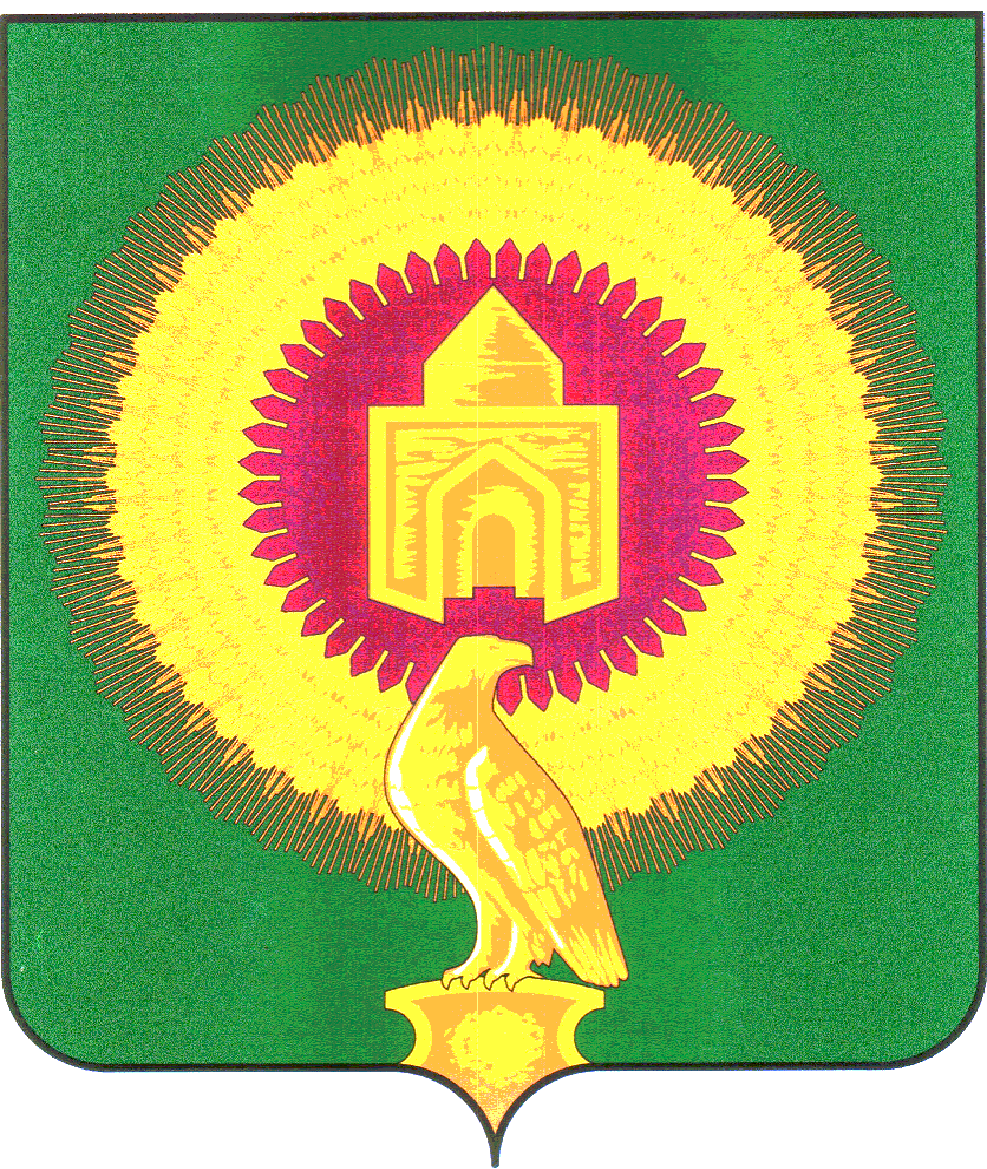 Администрация Варненского муниципального района Челябинской области ПОСТАНОВЛЯЕТ:  внести в перечень должностей муниципальной службы финансового управления администрации Варненского муниципального района Челябинской области, при назначении на которые граждане и при замещении которых муниципальные служащие обязаны представлять сведения о своих доходах, расходах, об имуществе и обязательствах имущественного характера, а также сведения о доходах, расходах, об имуществе и обязательствах имущественного характера своих супруги (супруга) и несовершеннолетних детей, утвержденный постановлением администрации Варненского муниципального района Челябинской области от 29.08.2023 г. № 524 «Об утверждении Перечня должностей муниципальной службы, при назначении на которые граждане и при замещении которых муниципальные служащие обязаны представлять сведения о своих доходах, расходах, об имуществе и обязательствах имущественного характера, а также сведения о доходах, расходах, об имуществе и обязательствах имущественного характера своих супруги (супруга) и несовершеннолетних детей, в новой редакции» следующие изменения:1) исключить из Перечня должность «Начальник казначейского отдела»;2) включить в Перечень должность «Заместитель начальника финансового управления, начальник казначейского отдела».ГлаваВарненского муниципального районаЧелябинской области                                                                              К.Ю. МоисеевАДМИНИСТРАЦИЯВАРНЕНСКОГО МУНИЦИПАЛЬНОГО РАЙОНАЧЕЛЯБИНСКОЙ ОБЛАСТИПОСТАНОВЛЕНИЕот 09.10.2023 г. № 640с. Варна